Pielikums Nr.1Madonas novada pašvaldības domes23.03.2021. lēmumam Nr.114(protokols Nr.7., 22.p.)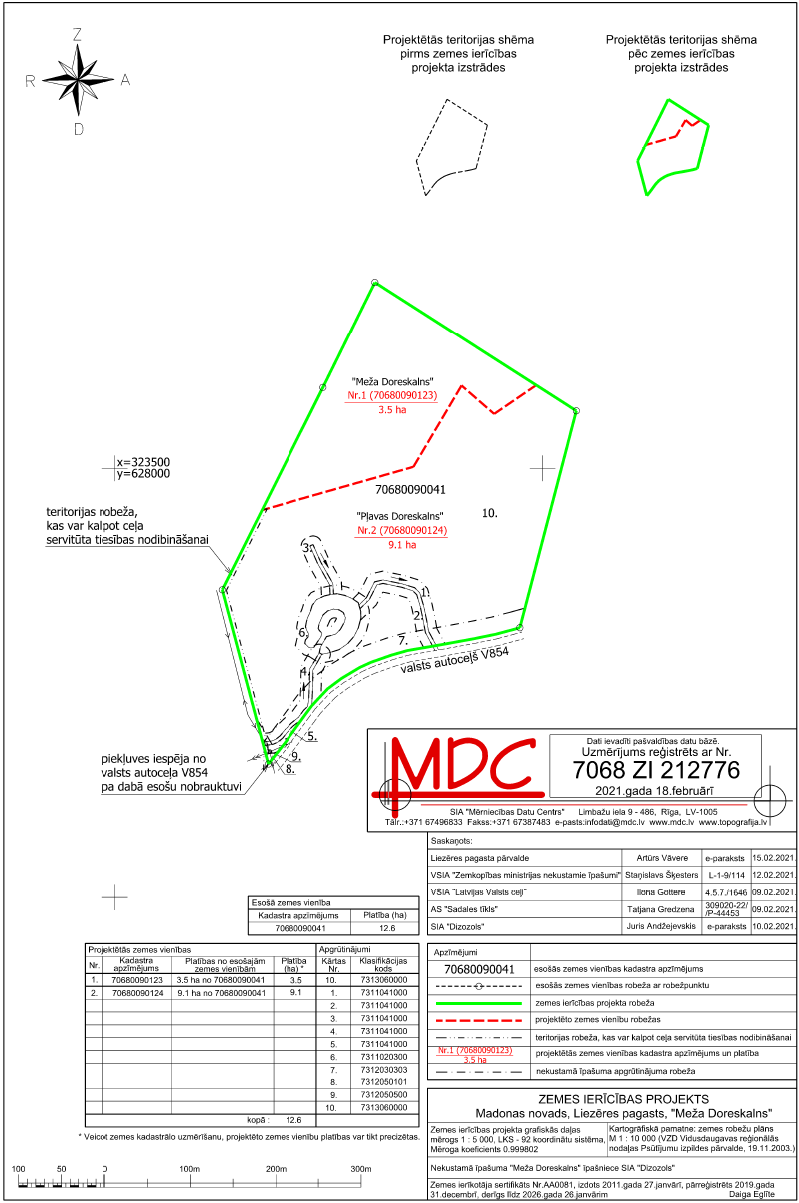 